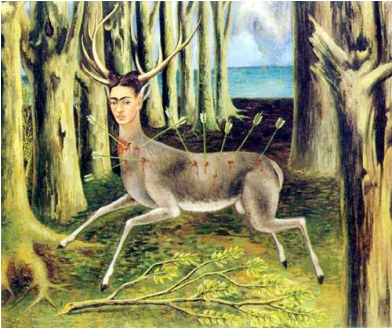 Interpreting Art: Frida KahloTable # ____ Date _______Student Names:    Answer these questions about the artwork you are viewing. Choose one student to write down what the group decides. Then, discuss the artwork as a group. Your group will share their writing with the class later.I. What do you see? II. What do you think the artwork might be about? III. How do you know?IV. Name 3 objects, symbols or images in the artwork. Tell what you think they might mean and WHY you think so (Refer to the artwork to answer)1.2.3.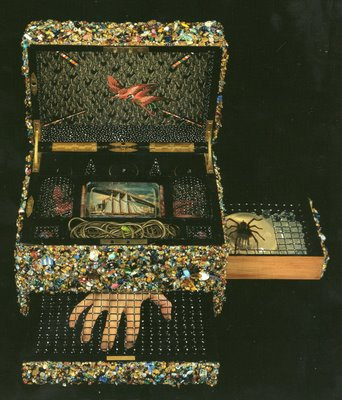                                     Interpreting Art: Lucas SamarasTable # ____ Date _______Student Names:    Answer these questions about the artwork you are viewing. Choose one student to write down what the group decides. Then, discuss the artwork as a group. Your group will share their writing with the class later.I. What do you see? II. What do you think the artwork might be about? III. How do you know?IV. Name 3 objects, symbols or images in the artwork. Tell what you think they might mean and WHY you think so (Refer to the artwork to answer)1.2.3.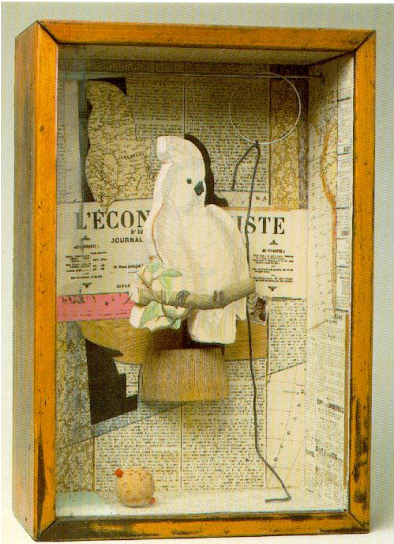                                     Interpreting Art: Joseph CornellTable # ____ Date _______Student Names:    Answer these questions about the artwork you are viewing. Choose one student to write down what the group decides. Then, discuss the artwork as a group. Your group will share their writing with the class later.I. What do you see? II. What do you think the artwork might be about? III. How do you know?IV. Name 3 objects, symbols or images in the artwork. Tell what you think they might mean and WHY you think so (Refer to the artwork to answer)1.2.3.